BIROUL ELECTORAL AL CIRCUMSCRIPȚIEI NR.2 MUNICIPIUL CÂMPIA TURZIIStr. Laminoriștilor nr.2, Câmpia Turzii, jud. ClujTel/Fax: 0264366399, e-mail: cj.campiaturzii@bec.roHOTĂRÂREprivind aprobarea măsurilor organizatorice pentru prevenirea răspândirii coronavirusului SARV-COV-2	Având în vedere prevederile art. 25-32 și ale art. 38-44 din Legea nr. 115/2015 pentru alegerea autorităților administrației publice locale, pentru modificarea Legii administrației publice locale nr. 215/2001, precum și pentru modificarea și completarea Legii nr. 393/2004 privind Statutul aleșilor locali, cu modificările și completările ulterioare,	Observând dispozițiile art. 3 din Legea nr. 135/2020 privind stabilirea datei alegerilor pentru autoritățilr administrației publice locale din anul 2020, precum și a unor măsuri pentru buna organizare ți desfășurare a cestora, În temeiul dispozitiilor art. 9 și art. 20  din Hotărârea BEC nr. 2/03.08.2020 privind aprobarea Regulamentului de organizare și funcționare a Birourilor electorale constituitepentru alegerile locale din anul 2020, BIROUL ELECTORAL AL CIRCUMSCRIPȚIEI NR. 2 CÂMPIA TURZIIHOTĂRĂȘTE:	Art. unic – Se aprobă măsurile organizatorice pentru prevenirea răspândirii coronavirusului SARV-COV-2, prevăzute în anexa care face parte integrantă din prezenta.PRESEDINTE:Judecator Opriș Anastasia Elena         Câmpia Turzii,         Nr.________ / _______________AnexaMăsuri organizatorice pentru prevenirea răspândirii coronavirusului SARV-COV-2	În scopul prevenirii răspândirii coronavirusului SARS-COV-2, la nivelul Biroului Elecoral de Circumscripție Municipal nr. 2 se instituie următoarele măsuri:La intrarea în sediul Biroului Elecoral de Circumscripție Municipal nr. 2 se va măsura temperatura corporală.Se va purta MASCA DE PROTECȚIE în permanență pe toată durata programului de lucru, indiferent de distanța între birouri (în birouri, spații comune, holuri, etc)Se vor spăla cât mai des mâinile cu săpun și apă, minim 20 de secunde și se va utiliza dezinfectantul pus la dispoziție la intrarea în BEC nr. 2.Se va aerisi încâperea cel puțin odată la 2 ore.Se va evita contacul cu alte persoane care nu poartă mască.Se va păstra distanța de minim 1,5 m între persoane.Se vor respecta toate celelaltemăsuri impuse sau care vor fi adoptate de către autoritățile competente.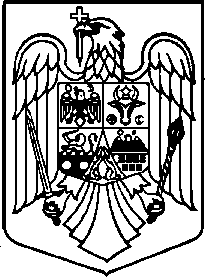 